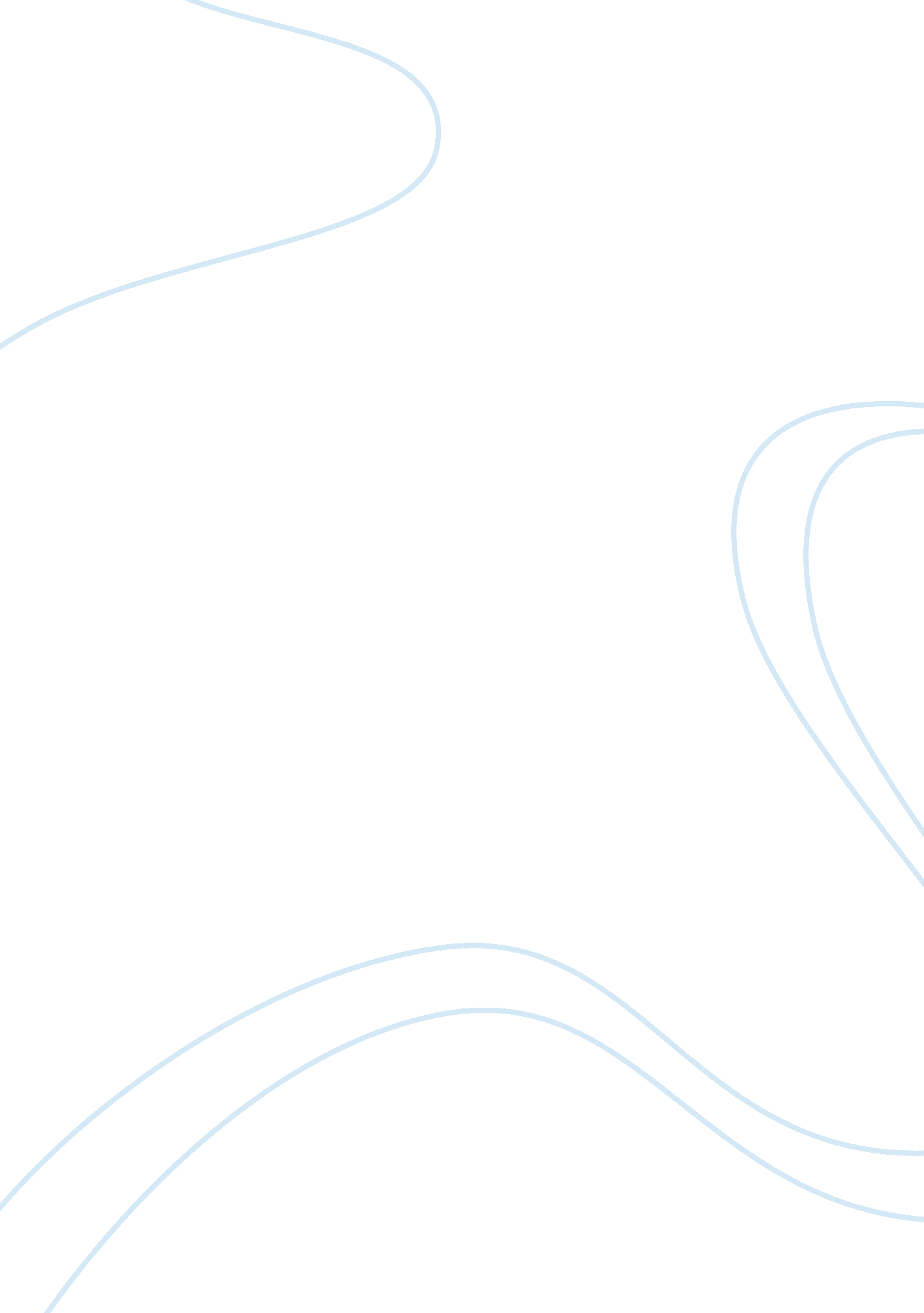 The value of workEducation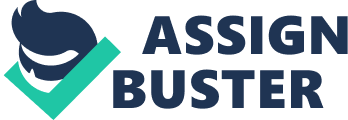 ﻿The value of work 
A life without passion, without interests and ambitions, is a life not worth living. It is our passions which feed our ambitions and drive us towards the accomplishment of our goals and the fulfillment of our dreams. Indeed, my decision to enter college has been motivated by my deep interest in learning and my desire to pursue a career in business. During the course of this essay, I will clarify the extent to which my stated interest has driven me towards academic success and has shaped the very nature of my career ambitions. 
Were I to describe myself in a single word, I would say `average.’ I am from an average, working class family which, while never having enough money for luxuries, never was short of the necessities. I grew up with two very hard working parents who impressed the value of work, of accomplishment, upon my siblings and I. Their ambitions for their children were centered upon education whom they were determined would receive a good education. 
I must confess that education was not, at first, the focal point of my passions, nor was it one of my primary interests. The transformation of education from a duty to an interest, to a passion, was a gradual one. Nevertheless, I can pinpoint one specific incident which began the aforementioned transition. During my first year in community college, the class was assigned a research on the Great Depression. Students were required to read through primary sources and identify the causes of this event. Initially treating it as a rather tedious task, as I read through first person accounts, I found myself transported to a different age and my desire to learn more was fuelled. I began to access more books and articles on the topic, and within the space of a week, had learnt all that I, within the limits of my resources and intellectual capabilities, could about the topic. More importantly, by the end of that week, I had learnt something much more important. I had learnt that I was interested in research and had discovered just how engaging the economic and business worlds actually were. From that moment, my interests, including my extracurricular readings and studies, were focused on both business and economics. 
When I graduated community college I knew that I wanted to transfer to university and major in Business, not because it held the promise of a high paying future career but, because I was genuinely interested in the topic. Graduating with a GPA of 3. 72, I cannot say that my community college years were, in any way, strenuous or stressful as many of my colleagues found them to be. This is not because I have any unique aptitude for learning or because of my elevated intellectual capacities but, because I had genuinely enjoyed my studies. 
My determination to enter university is informed by my passion about business, as an academic field of study and, my realization that there is still much more to learn. Although my decision was further influenced by the fact that a university degree would substantially contribute to my career ambitions as a successful executive, my decision was effectively sealed by my passion in the field. To be quite honest, not only do I feel at home within academic settings and enjoy the challenges posed therein but, business studies never fail to ignite my interest and incite me towards further research and exploration. As a concluding statement, therefore, I would say that I decided to pursue an undergraduate degree in Business because of my twin passions: academic learning and business studies. 